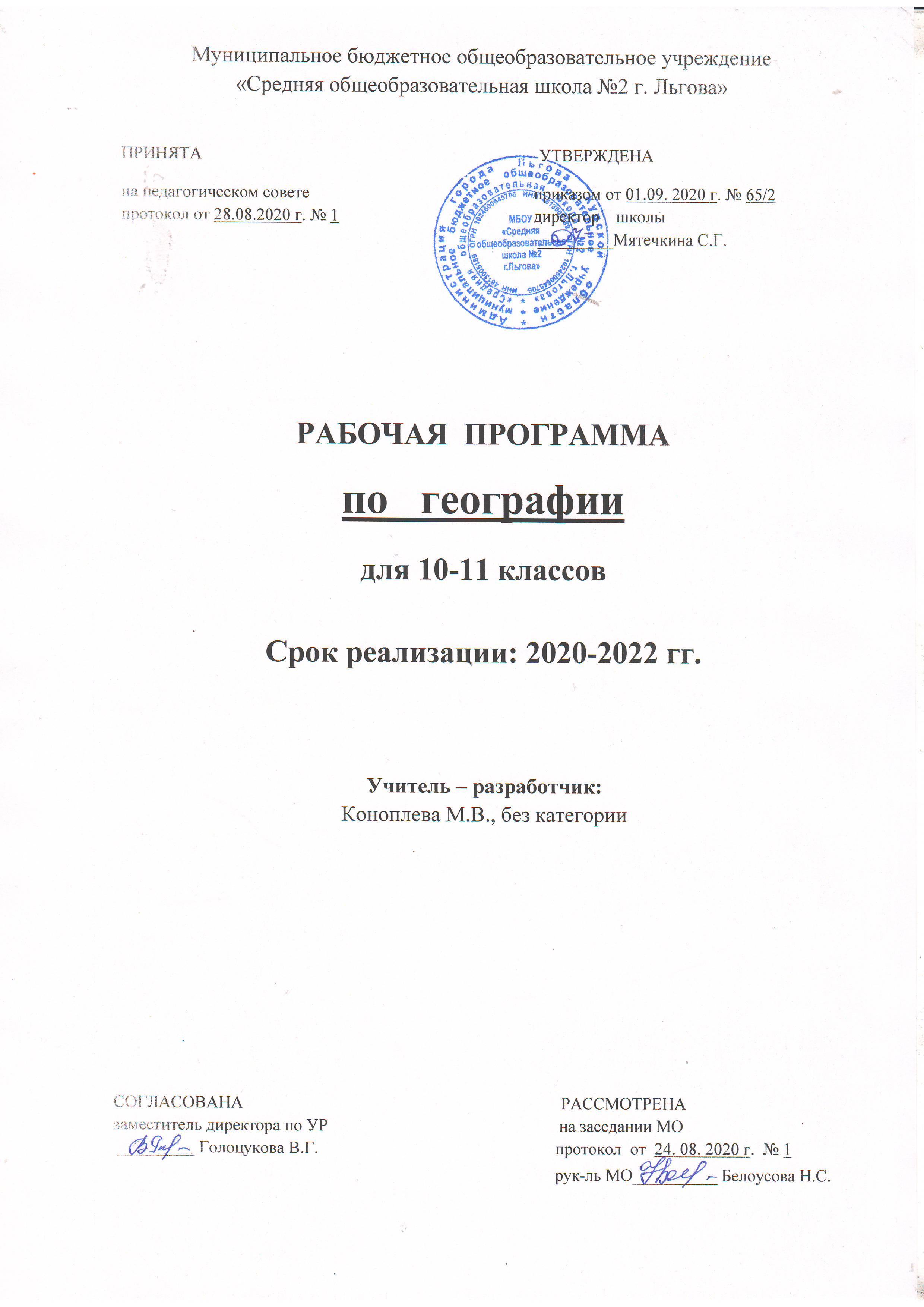 Пояснительная запискаРабочая  программа  по географии для 10-11классов, составлена на основе следующих документов: - Закона «Об образовании в Российской Федерации» от 29.12.2012 № 273-ФЗ;-Федерального государственного образовательного стандарта среднего  общего  образования, 2012г.; - примерной программы среднего  общего образования по географии; - авторской программы В. П. Максаковский., география 10 -11 классы., Издательство «Просвещение» 2015 год.- основной образовательной программы среднего общего образования МБОУ «Средняя общеобразовательная школа №2 г. Льгова»; -базисного учебного плана общеобразовательных учреждений РФ,- учебного плана МБОУ «Средняя   общеобразовательная школа №2 г. Льгова»; - перечня учебников МБОУ «Средняя   общеобразовательная школа №2                      г. Льгова»;  - положения о рабочей программе МБОУ «Средняя   общеобразовательная школа №2 г. Льгова»;Рабочая программа ориентирована на использование УМК В.П. Максаковский., география 10 -11 классы, Издательство «Просвещение» 2015 год.Цели и задачи курса  освоение системы географических знаний о целостном, многообразном и динамично изменяющемся мире, взаимосвязи природы, населения и хозяйства на всех территориальных уровнях, географических аспектах глобальных проблем человечества и путях их решения, методах изучения географического пространства, разнообразии его объектов и процессов;овладение умениями сочетать глобальный, региональный и локальный подходы для описания и анализа природных, социально-экономических, геоэкологических процессов и явлений;развитие познавательных интересов, интеллектуальных и творческих способностей посредством ознакомления с важнейшими географическими особенностями и проблемами мира, его регионов и крупнейших стран;воспитание патриотизма, толерантности, уважения к другим народам и культурам, бережного отношения к окружающей среде;использование в практической деятельности и повседневной жизни разнообразных географических методов, знаний и умений, а также географической информации.• нахождения и применения географической информации, включая карты, статистические материалы, геоинформационные системы и ресурсы Интернета, для правильной оценки важнейших социально-экономических вопросов международной жизни; геополитической и геоэкономической ситуации в России, других странах и регионах мира, тенденций их возможного развития;• понимания географической специфики крупных регионов и стран мира в условиях стремительного развития международного туризма и отдыха, деловых и образов ательных программ, телекоммуникации, простого общения.Количество часов на изучение дисциплины Согласно базисному учебному плану на изучение предмета отводится в 10 -11 классах по 1 часу в неделю. Количество часов в год – в 10-м классе- 34 ч, в 11-м классе- 33 часа.Планируемые образовательные результаты обучающихся.10 классЛичностными результатами обучения географии является формирование всесторонне образованной, инициативной и успешной личности, обладающей системой современных мировоззренческих взглядов, ценностных ориентаций, идейно-нравственных, культурных, гуманистических и эстетических принципов и норм поведения;осознание своей этнической принадлежности, знание истории, языка, культуры своего народа, своего края, основ культурного наследия человечества; усвоение гуманистических, демократических и традиционных ценностей многонационального российского общества; воспитание чувства ответственности и долга перед Родиной;формирование ответственного отношения к учению, готовности и способности обучающихся к саморазвитию и самообразованию на основе мотивации к обучению и познанию, осознанному выбору и построению дальнейшей индивидуальной траектории образования на базе ориентировки в мире профессий и профессиональных предпочтений, с учётом устойчивых познавательных интересов, а также на основе формирования уважительного отношения к труду, развития опыта участия в социально значимом труде;формирование целостного мировоззрения, соответствующего современному уровню развития науки и общественной практики, учитывающего социальное, культурное, языковое, духовное многообразие современного мира;формирование коммуникативной компетентности в общении и сотрудничестве со сверстниками, детьми старшего и младшего возраста, взрослыми в процессе образовательной, общественно полезной, учебно-исследовательской, творческой и других видов деятельности;формирование основ экологической культуры, соответствующей современному уровню экологического мышления, развитие опыта экологически ориентированной рефлексивно-оценочной и практической деятельности в жизненных ситуациях.Метапредметными результатами освоения основной образовательной программы основного общего образования являются:умение самостоятельно определять цели своего обучения, ставить и формулировать для себя новые задачи в учёбе и познавательной деятельности, развивать мотивы и интересы своей познавательной деятельности;умение самостоятельно планировать пути достижения целей, в том числе альтернативные, осознанно выбирать наиболее эффективные способы решения учебных и познавательных задач;умение соотносить свои действия с планируемыми результатами, осуществлять контроль своей деятельности в процессе достижения результата, определять способы действий в рамках предложенных условий и требований, корректировать свои действия в соответствии с изменяющейся ситуацией;умение оценивать правильность выполнения учебной задачи, собственные возможности её решения;владение основами самоконтроля, самооценки, принятия решений и осуществления осознанного выбора в учебной и познавательной деятельности;6) умение определять понятия, создавать обобщения, устанавливать аналогии, классифицировать, самостоятельно выбирать основания и критерии для классификации, устанавливать причинно-следственные связи, строить логическое рассуждение, умозаключение (индуктивное, дедуктивное и по аналогии) и делать выводы;умение создавать, применять и преобразовывать знаки и символы, модели и схемы для решения учебных и познавательных задач;умение организовывать учебное сотрудничество и совместную деятельность с учителем и сверстниками; работать индивидуально и в группе: находить общее решение и разрешать конфликты на основе согласования позиций и учёта интересов; формулировать, аргументировать и отстаивать своё мнение;умение осознанно использовать речевые средства в соответствии с задачей коммуникации для выражения своих чувств, мыслей и потребностей; планирование и регуляция своей деятельности; владение устной и письменной речью, монологической контекстной речью;формирование и развитие компетентности в области использования информационно-коммуникационных технологий (далее ИКТ - компетенции);формирование и развитие экологического мышления, умение применять его в познавательной, коммуникативной, социальной практике и профессиональной ориентации .Предметными результатами освоения основной образовательной программы по географии являются:формирование представлений о географии, её роли в освоении планеты человеком, о географических знаниях как компоненте научной картины мира, их необходимости для решения современных практических задач человечества и своей страны, в том числе задачи охраны окружающей среды и рационального природопользования;формирование представлений и основополагающих теоретических знаний о целостности и неоднородности Земли как планеты людей в пространстве и во времени, основных этапах ее географического освоения, особенностях природы, жизни, культуры и хозяйственной деятельности людей, экологических проблемах на разных материках и в отдельных странах;овладение элементарными практическими умениями использования приборов и инструментов для определения количественных и качественных характеристик компонентов географической среды, в том числе её экологических параметров;овладение основами картографической грамотности и использования географической карты как одного из языков международного общения;овладение основными навыками нахождения, использования и презентации географической информации;формирование представлений об особенностях деятельности людей, ведущей к возникновению и развитию или решению экологических проблем на различных территориях и акваториях, умений и навыков безопасного и экологически целесообразного поведения в окружающей среде.11 классЛичностными результатами обучения экономической и социальной географии является формирование всесторонне образованной, инициативной и успешной личности, обладающей системой современных мировоззренческих взглядов, ценностных ориентаций, идейно-нравственных, культурных, гуманистических и эстетических принципов и норм поведения;осознание своей этнической принадлежности, знание истории, языка, культуры своего народа, своего края, основ культурного наследия человечества; усвоение гуманистических, демократических и традиционных ценностей многонационального российского общества; воспитание чувства ответственности и долга перед Родиной;формирование ответственного отношения к учению, готовности и способности обучающихся к саморазвитию и самообразованию на основе мотивации к обучению и познанию, осознанному выбору и построению дальнейшей индивидуальной траектории образования на базе ориентировки в мире профессий и профессиональных предпочтений, с учётом устойчивых познавательных интересов, а также на основе формирования уважительного отношения к труду, развития опыта участия в социально значимом труде;формирование целостного мировоззрения, соответствующего современному уровню развития науки и общественной практики, учитывающего социальное, культурное, языковое, духовное многообразие современного мира;формирование коммуникативной компетентности в общении и сотрудничестве со сверстниками, детьми старшего и младшего возраста, взрослыми в процессе образовательной, общественно полезной, учебно-исследовательской, творческой и других видов деятельности;формирование основ экологической культуры, соответствующей современному уровню экологического мышления, развитие опыта экологически ориентированной рефлексивно-оценочной и практической деятельности в жизненных ситуациях.Метапредметными результатами освоения основной образовательной программы основного общего образования являются:умение самостоятельно определять цели своего обучения, ставить и формулировать для себя новые задачи в учёбе и познавательной деятельности, развивать мотивы и интересы своей познавательной деятельности;умение самостоятельно планировать пути достижения целей, в том числе альтернативные, осознанно выбирать наиболее эффективные способы решения учебных и познавательных задач;умение соотносить свои действия с планируемыми результатами, осуществлять контроль своей деятельности в процессе достижения результата, определять способы действий в рамках предложенных условий и требований, корректировать свои действия в соответствии с изменяющейся ситуацией;умение оценивать правильность выполнения учебной задачи, собственные возможности её решения;владение основами самоконтроля, самооценки, принятия решений и осуществления осознанного выбора в учебной и познавательной деятельности;6) умение определять понятия, создавать обобщения, устанавливать аналогии, классифицировать, самостоятельно выбирать основания и критерии для классификации, устанавливать причинно-следственные связи, строить логическое рассуждение, умозаключение (индуктивное, дедуктивное и по аналогии) и делать выводы;умение создавать, применять и преобразовывать знаки и символы, модели и схемы для решения учебных и познавательных задач; умение организовывать учебное сотрудничество и совместную деятельность с учителем и сверстниками; работать индивидуально и в группе: находить общее решение и разрешать конфликты на основе согласования позиций и учёта интересов; формулировать, аргументировать и отстаивать своё мнение;умение осознанно использовать речевые средства в соответствии с задачей коммуникации для выражения своих чувств, мыслей и потребностей; планирование и регуляция своей деятельности; владение устной и письменной речью, монологической контекстной речью;формирование и развитие компетентности в области использования информационно-коммуникационных технологий (далее ИКТ - компетенции);формирование и развитие экологического мышления, умение применять его в познавательной, коммуникативной, социальной практике и профессиональной ориентации .Предметными результатами освоения основной образовательной программы по географии являются:формирование представлений о географии, её роли в освоении планеты человеком, о географических знаниях как компоненте научной картины мира, их необходимости для решения современных практических задач человечества и своей страны, в том числе задачи охраны окружающей среды и рационального природопользования; формирование представлений и основополагающих теоретических знаний о целостности и неоднородности Земли как планеты людей в пространстве и во времени, основных этапах ее географического освоения, особенностях природы, жизни, культуры и хозяйственной деятельности людей, экологических проблемах на разных материках и в отдельных странах;овладение элементарными практическими умениями использования приборов и инструментов для определения количественных и качественных характеристик компонентов географической среды, в том числе её экологических параметров;овладение основами картографической грамотности и использования географической карты как одного из языков международного общения; овладение основными навыками нахождения, использования и презентации географической информации; формирование представлений об особенностях деятельности людей, ведущей к возникновению и развитию или решению экологических проблем на различных территориях и акваториях, умений и навыков безопасного и экологически целесообразного поведения в окружающей среде.Содержание учебного предмета, курса10 классРаздел 1. Общая характеристика мира.Тема 1. Современная политическая карта мира (3 ч)Многообразие стран мира и их типы. Влияние международных отношений на политическую карту мира.Тема 2. Природа и человек в современном мире (8 ч)Взаимодействие человечества и природы, изменение окружающей среды в прошлом и настоящем. Основные виды природных ресурсов. Ресусообеспеченность. Тема 3. Население мира (7 ч)Постоянный прирост населения Земли, его причины и последствия. Типы воспроизводства населения. Определение демографической ситуации и особенностей демографической политики в разных странах и регионах мира.Теам 4. Научно-техническая революция и мировое хозяйство (4 ч)Характеристика НТР. Мировое хозяйство. Факторы размещения.Тема 5. География отраслей мирового хозяйства (11 ч)Мировое хозяйство, основные этапы его развития. Отраслевая и территориальная структура хозяйства мира.11 классРаздел 2. Региональная характеристика мира (29 ч).Тема 1. Зарубежная Европа (5 ч). Общая характеристика. Население и хозяйство. Субрегионы и страны.Тема 2. Зарубежная Азия и Австралия (7 ч).Общая характеристика зарубежной Азии. Китай. Япония. Индия. Австралия.Тема 3. Африка (4 ч).Общая характеристика. Субрегионы Северной и ТропическойАфрики. ЮАР.Тема 4. Северная Америка(5 ч).Общая характеристика США. Канада.Тема 5. Латинская Америка (4 ч).Общая характеристика Латинской Америки. Бразилия.Тема 6. Россия в современном мире (4 ч).Место России в мировой политике, природно-ресурсном и людском потенциале.Раздел 3. Глобальные проблемы человечества (4 ч).Тема 7. Глобальные проблемы человечества(3 ч).Понятие о глобальных проблемах. Типы и взаимосвязи глобальных проблем.Итоговая контрольная (1 ч). Тематическое планирование предмета10 класс11 классКалендарно-тематическое планирование по географии 10 класс11 класс№ уроковНаименование разделов, главКоличество часов  Формы контроляФормы контроляФормы контроля№ уроковНаименование разделов, главКоличество часов  к/рп/рпроекты1-34ОБЩАЯ ХАРАКТЕРИСТИКА МИРА341-3Современная политическая карта мира314-11Природа и человек в современном мире8212-18География населения мира7219-23Научно- техническая революция и мировое хозяйство41624-34География отраслей мирового хозяйства11131Обобщающее повторение1№ уроковНаименование разделов, главКоличество часов  Формы контроляФормы контроляФормы контроля№ уроковНаименование разделов, главКоличество часов  к/рп/рпроекты1-29РЕГИОНАЛЬНАЯ ХАРАКТЕРИСТИКА МИРА291-5Зарубежная Европа526-12Зарубежная Азия. Австралия7213-16Африка41117-21Северная Америка5222-25Латинская Америка4226-29Россия в современном мире.4130-33ГЛОБАЛЬНЫЕ ПРОБЛЕМЫ ЧЕЛОВЕЧЕСТВА4130-32Глобальные проблемы человечества333Обобщающее повторение1№ п\пТемаКол-во часовДомашнее заданиеДата1Тема 1. Многообразие стран мира и их типы. Практическая работа №1 " Анализ политической карты мира"1П. 12Влияние международных отношений на политическую карту мира1 П. 23Государственный строй стран мира1 П. 34Политическая география1П. 45Обобщающий урок16Тема 2. Взаимодействие общества и природы1П. 17Основные виды природных ресурсов. Ресусообеспеченность. Практическая работа №2 " Оценка ресурсообеспеченности человечества основными видами природных ресурсов"1П. 28Загрязнение и охрана окружающей среды.1П. 39Географическое ресурсоведение и геоэкология Практическая работа №3 "Анализ карт природопользования с целью выявления районов острых геоэкологических ситуаций"1П. 410Обобщение темы "Природа и человек в современном мире"111Тема 3. Численность и воспроизводство населения.  Практическая работа №4 "Определение демографической ситуации и особенностей демографической политики в разных странах и регионах мира"1П. 112Состав и структура населения. География религий1П. 213Размещение и миграции населения 1П. 314Формы расселения, городское и сельское населения мира. Урбанизация. Практическая работа № 5 "Оценка основных показателей уровня и качества жизни населения. Анализ карт населения"1П. 415Обобщение темы " Население мира"116Тема 4. Характеристика научно-технической революции1П. 117Мировое хозяйство. Практическая работа №6      "Анализ экономических карт"1П. 218Отраслевая и территориальная структура мирового хозяйства1П. 319Факторы размещения мирового хозяйства. Практическая работа №7 "Анализ экономических карт"1П. 420Обобщение темы "НТР и мировое хозяйство" Контрольная работа.121Тема 5. География промышленности. Топливно-энергетическая промышленность мира. Страны-экспортеры1П. 1 стр. 132-13522Электроэнергетика мира. Страны-экспортеры. Практическая работа №8 "Анализ экономических карт"1П. 1стр. 135-14023Горнодобывающая промышленность и металлургия мира. Страны-экспортеры.Практическая работа №9 "Анализ экономических карт"1П. 1 стр. 140-14624Машиностроение мира. Страны-экспортеры. Практическая работа №10 "Анализ экономических карт"1П. 1 стр. 146-14725Химическая и лесная промышленность мира. Страны-экспортеры. Практическая работа   №11 "Анализ экономических карт"1П. 1 стр. 147-14926Промышленность и окружающая среда1П. 1 стр. 149-15027Сельское хозяйство мира. Проектная работа1П. 2 стр. 150-15228Растениеводство мира. Страны-экспортеры. Практическая работа №12 "Анализ экономических карт"1П. 2 стр. 152-15829Животноводство и рыболовство мира. Страны-экспортеры. Практическая работа № 13 "Анализ экономических карт"1П. 2 стр. 158-16130География транспорта. Основные международные магистрали и транспортные узлы. Практическая работа №14 "Анализ экономических карт1П. 331Мировая торговля и всемирные экономические отношения.1П. 4 стр. 170-174   32Мировой рынок капитала. Международный туризм1П. 4 стр. 174-176 П. 4 стр. 176-18033Контрольная работа.134Обобщающий урок.№ п\пТемаКол-во часовДомашнее заданиеДата    1Тема 1. Общая характеристика зарубежной Европы.  Практическая работа №1 "Выявление, объяснение и оценка важнейших событий международной жизни"     1П. 1стр. 192-1982Хозяйство стран мира: промышленность - главные отрасли. Практическая работа №2           "Объяснение взаимосвязей между размещением населения, хозяйством и природными условиями"1 П. 1 стр. 198-2053Сельское хозяйство: три главных типа1П. 1 стр. 205-2104Расселение и хозяйство1П. 2 стр. 210-2145Субрегионы и страны Зарубежной Европы1П. 3 стр. 215-2236Тема 2. Общая характеристика стран Зарубежной Азии.1П. 1 стр. 236-2387Население: воспроизводство, миграции, национальный состав. Урбанизация1П. 1 стр. 238-2428Хозяйство стран Зарубежной Азии1П. 1 стр. 242-2469Восточная Азия. Китай. Практическая работа №3 "Определение международной специализации страны"1П. 210Япония. Практическая работа №4 "Определение специализации страны и ее участие в международном географическом разделении труда"1П. 311Индия1П. 412Австралия и Океания1П. 513Тема 3. Общая характеристика Африки1П. 1 стр. 286-29014Хозяйство стран Африки.  Субрегионы Африки.1П. 1 стр. 290-292 П. 2стр. 292-29615Контрольная работа.116ЮАР-страна с двойной экономикой. Практическая работа №5 "Составление комплексной характеристики страны"1П. 2 стр. 296-300Тема 4. США. Общая характеристика. Практическая работа №6 "Объяснение взаимосвязей между размещением населения, хозяйства, природными условиями"1П. 1 стр. 305-31317Хозяйство США1П. 1 стр. 313-321 18Макрорегионы США1П. 2 стр. 321-32619Канада. Общая характеристика. Практическая работа №7 "Составление комплексной географической характеристики страны"1П. 3 Обобщающий урок по теме "Северная Америка"120Тема 5. Общая характеристика стран Латинской Америки1П. 1 стр. 340-34521Хозяйство стран: противоречия развития1П. 1стр. 345-34922Бразилия.1П. 223 Обобщающий урок по теме "Латинская Америка"124Тема 6. Место России в мировой политике, природно-ресурсном и людском потенциале. Практическая работа №8 "Анализ и объяснение особенностей современного геополитического и геоэкономического положения России"1П. 1 стр. 361-36525Отрасли международной специализации России. Практическая работа №9 "Определение сновных направлений внешних экономических связей России с наиболее развитыми странами мира"1П. 2 стр. 365-36926Географические аспекты важнейших социально-экономических проблем России1П. 2 стр. 369-374               27Проектная работа.128Тема 7.Понятие о глобальных проблемах1П. 1 стр. 379-38429Типы и взаимосвязи глобальных проблем1П. 1 стр. 384-39030Роль географии в решении глобальных проблем человечества 1П. 231Стратегия устойчивого развития1стр. 379-39532Итоговая контрольная133Обобщающий урок по теме "Глобальные проблемы человечества"1